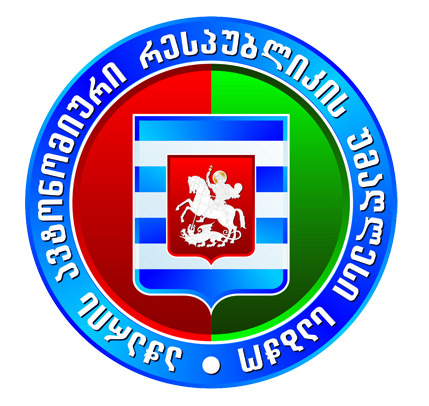 ღია მმართველობის საბჭოს სხდომის ო ქ მ ი №1სხდომას თავმჯდომარეობდა  -  აჭარის ავტონომიური რესპუბლიკის უმაღლესი საბჭოს თავმჯდომარე დავით გაბაიძე.ესწრებოდნენ:საბჭოს წევრები: მერაბ კარანაძე, ვლადიმერ მგალობლიშვილი,  ვახტანგ წულაძე.არასამთავრობო და საერთაშორისო ორგანიზაციების წარმომადგენლები:1. ციალა ქათამიძე - „მწვანე სექტორი“.2. მალხაზ ჭკადუა - საერთაშორისო გამჭვირვალობა - საქართველო.3. პაატა დიასამიძე - საქართველოს ახალგაზრდა იურისტთა ასოციაცია აჭარის ფილიალი.4. თომა კაკაბაძე - ცვლილებები თანაბარი უფლებებისთვის.5. რამინ მაჭარაშვილი - ცვლილებები თანაბარი უფლებებისთის.6. ნინო ჩხაიძე - სამოქალაქო საზოგადოების ინსტიტუტი.7. ირინე ურუშაძე - გაეროს განვითარების პროგრამა (UNDP).8. ნინო შაინიძე - ინფორმაციის თავისუფლების განვითარების ინსტიტუტი (IDFI).დისტანიცურად ესწრებოდნენ:1. სოფიო გურული - გაეროს განვითარების პროგრამა (UNDP).2. ნინო ცაგარეიშვილი - გაეროს განვითარების პროგრამა (UNDP).3. დავით მაისურაძე - ინფორმაციის თავისუფლების განვითარების ინსტიტუტი (IDFI).დღის წესრიგი1. მისასალმებელი სიტყვა. 2. ღია მმართველობის საბჭოს დებულების პროექტის განხილვა.დავით გაბაიძე - აჭარის ავტონომიური რესპუბლიკის უმაღლესი საბჭოს თავმჯდომარე/ღია მმართველობის საბჭოს თავმჯდომარეIდავით გაბაიძის განცხადებით, ღია მმართველობის პარტნიორობა (OGP) ერთ-ერთი მასშტაბური საერთაშორისო ინიციატივაა, რომელიც მიზნად ისახავს ხელისუფლების გამჭვირვალობისა და ანგარიშვალდებულების ზრდას. აღნიშნული ინიციატივის ფარგლებში მთავრობები, სასამართლო, საკანონმდებლო და ადგილობრივი ხელისუფლებები ნებაყოფლობით ახორციელებენ დემოკრატიული მმართველობის გაუმჯობესებისათვის მიმართულ რეფორმებს. მისივე თქმით, უმაღლესი საბჭო წლების მანძილზე ითვლებოდა ერთ-ერთ ყველაზე დახურულ საჯარო დაწესებულებად, თუმცა ამ მოწვევის უმაღლესმა საბჭომ შეძლო ცვლილებების შეტანა ღიაობისა და გამჭვირვალობის თვალსაზრისით. სწორედ, ამ მიმართულებით უმაღლესი საბჭოს მიერ, გადაიდგა ერთ-ერთი მნიშვნელოვანი ნაბიჯი, კერძოდ, საერთაშორისო პარტნიორების ჩართულობით,  შეიქმნა უმაღლესი საბჭოს ვებ-გვერდი, სადაც შესაძლებელი გახდა ყველა ინფორმაციის პროაქტიულად გამოქვეყნება. აღნიშნულის გათვალისწინებით, არასამთავრობო ორგანიზაციის „საერთაშორისო გამჭვირვალობა - საქართველოს“ 2018 წლის ანგარიშით, უმაღლესი საბჭო ერთ-ერთი ყველაზე ღია საჯარო დასწესებულებად დასახელდა. დავით გაბაიძის განცხადებით, აჭარის ავტონომიური რესპუბლიკის უმაღლესმა საბჭომ გადაწყვიტა შეუერთდეს ევროკავშირისა (EU) და გაეროს განვითარების პროგრამის (UNDP) პროექტს _ ,,საპარლამენტო დემოკრატიის კონსოლიდაცია საქართველოში“ და 2020 წლის 30 აპრილს უმაღლესი საბჭოს რეგლამენტში შესული ცვლილებების შესაბამისად, 2020 წლის 19 მაისს შექმნა ,,ღია მმართველობის მუდმივმოქმედი საბჭო“. აღნიშნული საბჭო ხელს შეუწყობს უმაღლეს საბჭოში ღია მმართველობის პრინციპების დანერგვას, რეგიონის საკანონმდებლო ორგანოს გაძლიერებას ინსტიტუციური ღიაობის და გამჭვირვალობის თვალსაზრისით. ღია მმართველობის პრინციპების ხელშეწყობა ინფორმაციის თავისუფლების განვითარების ინსტიტუტთან (IDFI) თანამშრომლობით მიმდინარეობს. ღია მმართველობის საბჭოს წევრებსა და არასამთავრობო და საერთაშორისო ორგანიზაციების წარმომადგენლებს სიტყვით მიმართა „გაეროს განვითარების პროგრამის“ (UNDP) წარმომადგენელმა ირინე ურუშაძემ. თავისუფლების განვითარების ინსტიტუტის (IDFI) წარმომადგენელმა დავით მაისურაძემ ისაუბრა უმაღლეს საბჭოში ღია მმართველობის საბჭოს ფორმირების დადებით მხარეებსა და საკონსულტაციო ჯგუფის შექმნის მნიშვნელობაზე. IIღია მმართველობის საბჭოს დებულების პროექტის განხილვა და დამტკიცებასხდომის თავმჯდომარემ დავით გაბაიძემ წარმოადგინა ღია მმართველობის საბჭოს დებულების პროექტი, რომელიც შედგება: პრეამბულასა და ოთხი თავისაგან: I თავი - ზოგადი დებულება, II თავი - საბჭოს უფლებამოსილებები, III თავი - საბჭოს საქმიანობის წესი, IV თავი - დასკვნითი დებულებანი. მომხსენებელმა ღია მმართველობის საბჭოსთან დაკავშირებით განაცხადა, რომ საბჭოში ოპოზიციის წარმომადგენლობის გასაზრდელად, შესაძლებელია, შემადგენლობას დაემატოს ოპოზიციის კიდევ ერთი წარმომადგენელი. ვახტანგ წულაძემ მადლობა გადაუხადა უმაღლეს საბჭოში „გაეროს განვითარების პროგრამის“ (UNDP) წარმომადგენელს ირინე ურუშაძეს ღია მმართველობის საბჭოს წევრების სამუშაო შეხვედრის ორგანიზებისთვის, სადაც მოხდა დებულების პროექტზე გამოთქმული იმ შენიშვნებისა და მოსაზრებების განხილვა/გაზიარება, რომელიც საბჭოს წევრებს გააჩნდათ. შესაბამისად, აქვე დასძინა, რომ მისი და საბჭოს სხვა წევრების მხრიდან, აღარ არის დამატებით რაიმე სახის შენიშვნებისა და მოსაზრებების გამოხატვის საჭიროება.ვლადიმერ მგალობლიშვილი მიესალმა „ღია მმართველობის პარტნიორობის“ ინიციატივაში უმაღლესი საბჭოს ჩართვას და აღნიშნა, რომ 2016-2020 წლების მოწვევის უმაღლესი საბჭო მაქსიმალურად ტრანსპარანტულია თავის საქმიანობაში და დარწმუნებულია, რომ ამ მიმართულებით საბჭო კიდევ უფრო ნაყოფიერად იმუშავებს.მერაბ კარანაძის განცხადებით, უმაღლესი საბჭოს თავმჯდომარემ და წევრებმა, ყველაფერი გააკეთეს იმისათვის, რომ უმაღლესი საბჭო იყოს მაქსიმალურად გამჭვირვალე და საჯარო, რისი დასტურიც უმაღლესი საბჭოს „ღია მმართველობის პარტნიორობის“ ინიციატივაში მონაწილეობაა.დავით გაბაიძის განცხადებით, ვინაიდან სხდომაზე დამსწრეთ საბჭოს დებულების მიმართ შენიშვნები არ გააჩნიათ, უმაღლესი საბჭოს რეგლამენტის 671 მუხლის მე-2 პუნქტის თანახმად, იგი ხელს აწერს უმაღლესი საბჭოს თავმჯდომარის ბრძანებას ღია მმართველობის საბჭოს დებულების დამტკიცების შესახებ (დებულება თან ერთვის).ღია მართველობის საბჭოს სხდომა დასრულდა.აჭარის ავტონომიური რესპუბლიკის უმაღლესი საბჭოს თავმჯდომარე,ღია მმართველობის საბჭოს სხდომის თავმჯდომარე	         	       დავით გაბაიძეოქმი შეადგინა:დიანა დიასამიძექ. ბათუმი15.06.202014:00 სთ